РОССИЙСКАЯ КИНОЛОГИЧЕСКАЯ ФЕДЕРАЦИЯРОССИЙСКАЯ ФЕДЕРАЦИЯ СЛУЖЕБНОГО СОБАКОВОДСТВАСАМАРСКИЙ ОБЛАСТНОЙ КЛУБ СОБАКОВОДСТВА «ОЛИМП»ПОД ЭГИДОЙ НКП «СИБА»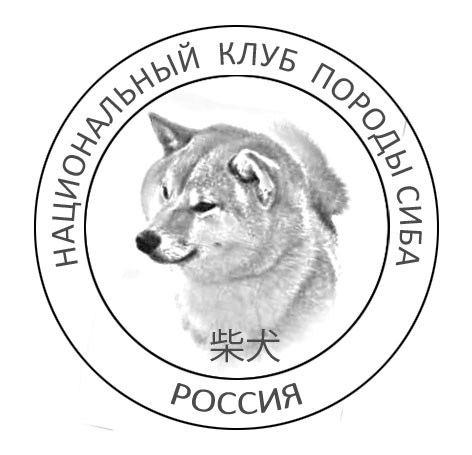 К А Т А Л О ГМОНОПОРОДНОЙ ВЫСТАВКИСИБА РАНГА КЧК (в каждом классе)            СУДЬЯ:  ТРОФИМОВ Д.В.Организатор выставки: Самарский областной клуб собаководства «ОЛИМП» Тел. СОК «ОЛИМП» (846) 264-92-70, 341-76-24;8-903-300-40-15; 8-901-803-36-24. Время работы клуба: Вт., Чт.; Пт. - с 15 до 19 часов. моб/тел.: 8-903-300-40-15. г. Самара, ул. Физкультурная, 101, здание Лёгкоатлетического манежа. ОРГКОМИТЕТ ВЫСТАВКИ: Председатель: Григоренко В.И.                                               Шерстобитова О. МЕСТО ПРОВЕДЕНИЯ: г. Самара, ул. Физкультурная, 101, здание Лёгкоатлетического манежа.г. САМАРА17 АПРЕЛЯ 2021 годаГенеральный спонсор выставки: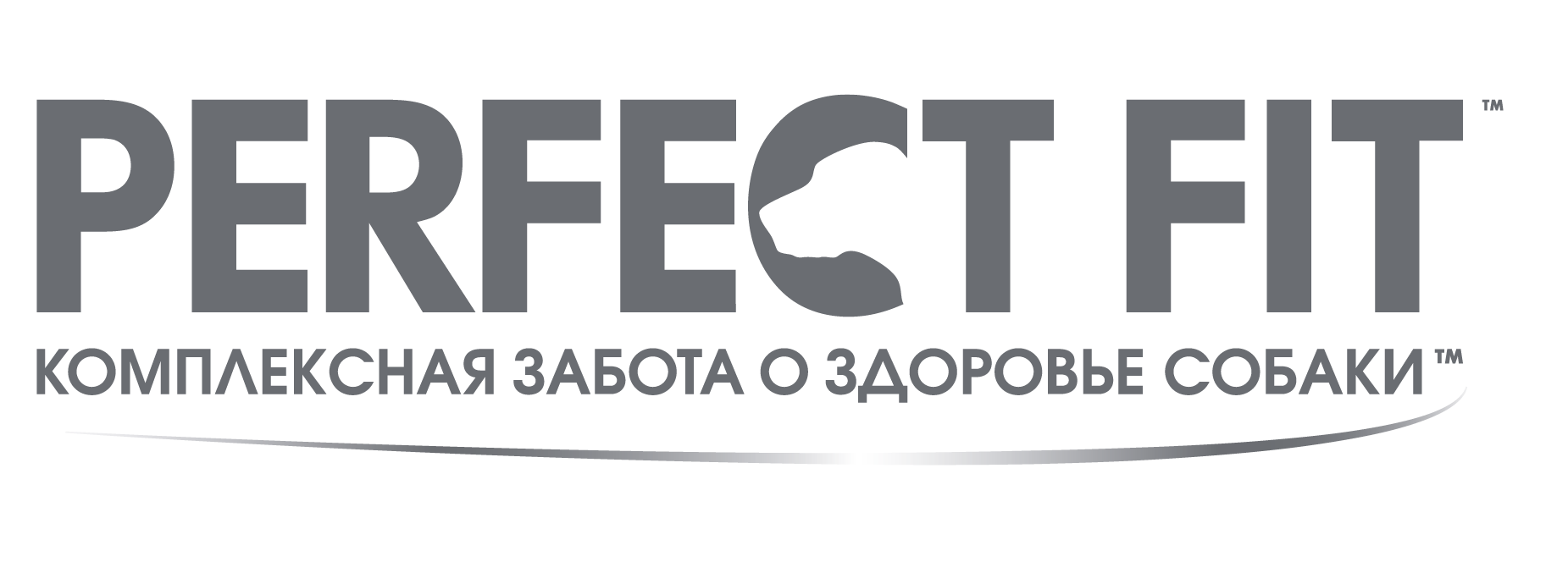 ДОРОГИЕ ДРУЗЬЯ!                                                                                                                                                                                                                                                                                                           Мы рады приветствовать Вас на монопородной выставке собак породыСИБА и надеемся, что эта выставка станет настоящим праздником для Вас ваших питомцев, а мы в свою очередь приложим все силы, чтобы вы приходили к нам снова и снова.Средь поражений и побед, средь шума, гама, суетыМы соберемся в тесный кругВедь я твой друг, а ты мой друг, четвероногий друг.Какая разница -  кто ты? Какая разница – кто я.Уже не первый год мы вместе и крепче дружбы не найти.Победе радуемся вместе, а проиграем, не грустим.Ведь есть у нас, то, что дороже всех поражений и побед надёжный друг, который может дать лапу в трудный нам момент.Выражаем огромную благодарность госпону ТРОФИМОВУ Д.В.., согласившемуся провести экспертизу собак на нашей выставке.Стажеры : Администрация  Самарского ОКС «ОЛИМП» благодарит всех, кто принял участие в организации выставки.СИБА ранга КЧК (В КАЖДОМ КЛАССЕ) г. СамараРасписание17.04.2021Кобель                                                                            Беби (3-6 мес)Щенков (6-9 мес)Юниоров (9-18 мес)Промежуточный (15-24 мес)Открытый (с 15 мес)Чемпионов (с 15 мес)Чемпионов НКП (с 15 мес)Сука                                                                              Беби (3-6 мес)Щенков (6-9 мес)Юниоров (9-18 мес)Промежуточный (15-24 мес)Открытый (с 15 мес)Чемпионов (с 15 мес)РИНГ 2РИНГ 2Трофимов Дмитрий ВалерьевичТрофимов Дмитрий Валерьевич  13:30Сиба (24) (Япония)Породы по группам FCIПороды по группам FCIПороды по группам FCI№ породыПородаСудьяНомера по каталогуКол-во участников5 Группа FCI. Шпицы и примитивные типы собак / Group 5. Spitz and primitive types5 Группа FCI. Шпицы и примитивные типы собак / Group 5. Spitz and primitive types5 Группа FCI. Шпицы и примитивные типы собак / Group 5. Spitz and primitive types257СибаТрофимов Дмитрий Валерьевич1-24245 ГРУППА FCI. ШПИЦЫ И ПРИМИТИВНЫЕ ТИПЫ СОБАК / GROUP 5. SPITZ AND PRIMITIVE TYPESСИБА (FCI 257, Япония / Japan) Судья Трофимов Дмитрий Валерьевич (номера 1-24, количество 24), 17.04.2021, Ринг 2, 13:305 ГРУППА FCI. ШПИЦЫ И ПРИМИТИВНЫЕ ТИПЫ СОБАК / GROUP 5. SPITZ AND PRIMITIVE TYPESСИБА (FCI 257, Япония / Japan) Судья Трофимов Дмитрий Валерьевич (номера 1-24, количество 24), 17.04.2021, Ринг 2, 13:30001ИНАРИ ОКАМИ КАЙРИКИМЕТРИКА, IOA 743, д.р. 09.12.2020, рыжийINARI OKAMI DAIICHI x JUTUSH JASAMAN HICHIRENHIME, зав. Садовникова Н.вл. Садовникова Н, Россия / Russia, Самарская Область, СамараОценка: Оч. персп. Титулы: CW002УРФИН ДЖУС ИЗ ИМПЕРИИ ФАВОРИТОВМЕТРИКА, IOA 690, д.р. 20.08.2020, рыжийHAKONE IDZU YAMOTO HARI x TAN-RO SATTI, зав. Артемьева М.С.вл. Артемьева М.С., Россия / Russia, Сам.Область, Волжский Район, Стройкерамика Оценка: Оч. персп. Титулы: CW, ЛЩ / BOB puppy003UEMATSU IZ IMPERII FAVORITOVRKF 5737179, IOA 483, д.р. 01.02.2020, рыжийХАКОНЭ ИДЗУ ЯМОТО ХАРИ x ХАНДЗИМЭМАСИТЭ ШИНДЖУ, зав. Артемьевавл. Наумятов, Россия / Russia, Самарская Область, ТольяттиОценка: ОТЛ004КЭТСУОРКФ 5759842, BHI 897, д.р. 26.04.2020, рыжийРОКЕРО x НЭКО НЭККА ОТ ПОЛЯНСКИХ, зав. Маркелов А.Н.вл. Симонова Е.В., Россия / Russia, Мордовия Республика, РузаевкаОценка: ОТЛ Титулы: ЮСС005ТАН ЕСИМЕТРИКА, SKV 1757, д.р. 08.02.2020, черно-подпалыйANTSUY VADZIN x CHI KEN SO NIJI SIAVASE MAMI, зав. Винникова Н.И.вл. Рогожкина Е.А., Россия, Самарская Область, Тимофеевка СелоОценка: ОТЛ Титулы: CW, ЮКЧК, ЛЮ / BOB junior006FUKUSHUUGEN GO SAPPORO KAGASSOUРКФ 5755768, CHIP 392144000326012, д.р. 20.11.2019, orangOU NO FUKUTAROU GO OURINSHA x TAIHEI NO TSUMUGI GO OURINSHA, зав. Shuichi Kaga вл. Makaricheva E, Россия, Сам. Область, Петра Дубрава Оценка: ОТЛ Титулы: CW, КЧК, Л.К. ЛПП / BOB007INARI OKAMI GRANTРКФ 5647607, IOA 303, д.р. 02.07.2019, redSAMARASUN YASUO YUSHA x JUTUSH JASAMAN HICHIRENHIME, зав. Sadovnikovaвл. Садовникова Н, Россия / Russia, Самарская Область, СамараОценка: ОТЛ Титулы: CW, КЧК008SILVER SAMURAI VHAMMER FOR AYS SHERAMIRKF 5556311, KIH 2291, д.р. 05.03.2019, redSILVER SAMURAI x VERY IMPORTANT PERSON, зав. Korotkova I.N.вл. Scherbakova E.N., Россия / Russia, Саратовская Область, Хвалынский Район, Алексеевское МО, дом 7Оценка: ОТЛ Титулы: СС009CH.RKFSHINOMORI AOSHIRKF 4403546, AMP 3224, д.р. 31.07.2015, black&tanCHIYO CRIMEAN KHAN x ASO GO YOU DJENIMA, зав. Tarnapovichвл. Artemyeva, Россия / Russia, Самарская Область, Волжский Район, Стройкерамика Поселок городского типаОценка: ОТЛ010CH.RUSWINTERFELL PRIDE IROMEKU HOSHIKORKF 5270169, KLL 2783, д.р. 14.03.2018, redKATSURO NIBORI INSIPITA INOCHE x GIOCONDA CRIMEAN KHAN, зав. Taranapovich N.V.вл. Scherbakova E.N., Россия / Russia, Саратовская Область, Хвалынский Район, Оценка: ОТЛ Титулы: CW, КЧК011CH.RUSZOLOTO PARTII RIKI ORE-SAMARKF 5706286, THJ 3652, д.р. 24.08.2019, sesameKAGA NO YUUTA GO SAPPORO KAGASOU x YUKASI YUHINO AYUMI, зав. Smirnova Eвл. Makaricheva E, Россия / Russia, Самарская Область, Волжский Район, Петра Дубрава Оценка: ОТЛ Титулы: СС012CH.RUS, CH.CL RUSTRIUMF SIBIRI GORRO FUDOРКФ 5486107, NLA 331, д.р. 21.10.2018, redTRIUMF SIBIRI BAYT AKIO x ТРИУМФ СИБИРИ АКЕМИ ХОШИ, зав. Usoltseva N.вл. Rogozhkina E., Россия / Russia, Самарская Область, Тимофеевка СелоОценка: ОТЛ Титулы: CW013ХОШИМЕТРИКА, TNV 2117, д.р. 27.10.2020, черно-подпалыйАКАИ ХАНА ТЕКЕО x АКИРА ИЗ ИМПЕРИИ ФАВОРИТОВ, зав. Музафаров М.Р.вл. Максимова Ю., Россия / Russia, Самарская Область, СамараОценка: Оч. персп. Титулы: CW, ЛБ / BOB baby014ЛИНИЯ ПОБЕДИТЕЛЯ БИШУЙОМЕТРИКА, LRQ 220, д.р. 19.09.2020, рыжийROMDEVAL LEXUS x SIBIRSKAYA OHOTA AKI GO YOU, зав. Косолапова Н.А.вл. Грабина Я.И, Россия / Russia, Самарская Область, Верхнее Санчелеево СелоОценка: Оч. персп. Титулы: CW015СОЗВЕЗДИЕ СКОРПИОНА ВИСКИ КОЛА АЙС ШЕРАМИМЕТРИКА, BKH 8577, д.р. 29.07.2020, черно подпалаяRYZHAYA MOLNIYA DAIKIRI MUSO NO x SOZVEZDIE SKORPIONA ESEY KEYKO, зав. Khokhlova I.A.вл. Щербакова Е.Н., Россия, Саратовская Область, Хвалынский Район, Оценка: Оч. персп.016ТАЛИЛИТШИКОМЕТРИКА, SFD 7002, д.р. 08.09.2020, рыжийYUKASI SABURO-SANZO x ASAGIRI UMARE AIYANA, зав. Солдатова Т.вл. Рогожкина Е.А., Россия, Самарская Область, Ставропольский Район, Тимофеевка Оценка: Оч. персп.017КЕЙТАРО САНРАЙЗ КАОРИМЕТРИКА, TXY 203, д.р. 20.05.2020, рыжийВИТО САНРАЙС ОФ МАЙ ИММОРТАЛ x БИГ ФЛАУЭР НОРИКО САНРАЙЗ ХАСКИ, зав. Гукова Г вл. Пачковская О., Россия / Russia, Пензенская Область, ПензаОценка: ОТЛ018ФИЮМИТИ - ЮМИМЕТРИКА, SFD 6924, д.р. 01.05.2020, рыжийHAKONE IDZU YAMOTO HARI x ЧИБИ-ЧИЙО, зав. Понксева Н.А.вл. Понксева Н.А., Россия / Russia, Самарская Область, ТольяттиОценка: ОТЛ019ХАНДЗИМЭМАСИТЭ Я СУПЕРСТАРМЕТРИКА, ACQ 3666, д.р. 21.03.2020, рыжийKENZOSAMURAI x HANDZIMEMESITE MIZUKI, зав. Закамская Е.В.вл. Закамская Е.В., 445046, Россия / Russia, Самарская Область, Ставропольский Район, Верхнее Санчелеево СелоОценка: ОТЛ Титулы: CW, ЮКЧК020ASAGIRI UMARE GUTIEREРКФ 5722556, BKU 12302, д.р. 03.12.2019, black&tanHANDZIMEMESITE SUZUMU x YUMIN BRILLIANT ROSE, зав. Plakunovaвл. Soldatova, Россия / Russia, Самарская Область, Ставропольский Район, Подстепки Оценка: ОТЛ Титулы: CW, КЧК021LEE LOO GO TAKIMISOUРКФ 5639299, FAO 1258, д.р. 29.04.2019, redTRIUMF SIBIRI W'VIP GO TAKIMISIU x TANREY TENSI GO TAKIMISOU, зав. Kolesnikovaвл. Rogozhkina, Россия / Russia, Самарская Область, Ставропольский Район, Тимофеевка Оценка: ОТЛ Титулы: CW, КЧК022ЧИБИ-ЧИЙОРКФ 5148398, LFA 2045, д.р. 16.12.2017, рыжийМАК ЛИНВЭЛ ЕРАМОНО x МИКИ МИТСУ, зав. Иралиевавл. Понксева Н., Россия / Russia, Самарская Область, ТольяттиОценка: ОТЛ023ЮМАНН ОРЛЭЙТ ОТ ПОЛЯНСКИХРКФ 4796881, TDF 3190, д.р. 08.03.2017, рыжХАНДЗИМЭМАСИТЭ ЖОБЕН x АКАИ ХАНА АКИ, зав. Полянскаявл. Гусева Д, Россия / Russia, Саратовская Область, Саратов, Оценка: ОТЛ024CH.RUSLEGENDA ARDEN FUENUKKUSU KUROIRKF 5709614, LEH 181, д.р. 02.08.2019, black&tanKEITAROU GO SAPPORO KAGASOU x RINI TAKARA, зав. Kozlova Nвл. Makaricheva E, Россия / Russia, Самарская Область, Волжский Район, Петра Дубрава Оценка: ОТЛ Титулы: CW, КЧК, Л.С. ЛПпп / BOS